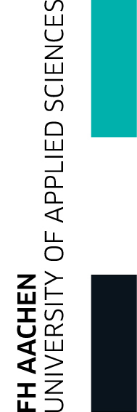 Fachhochschule AachenFachbereich: Elektrotechnik und InformationstechnikStudiengang: Information Systems EngineeringDies ist der TitelMasterarbeitvonxxxxxzur Erlangung des Grades Master of EngineeringMatr.-Nr: xxxxxPrüfer: Prof. Dr.-Ing. Ingo Elsen (FH Aachen)Prüfer: Dipl.-Inf. Marcel Remmy (FH Aachen)YYYY-MM-DDEigenständigkeitserklärungIch versichere hiermit, dass ich die vorliegende Arbeit selbständig verfasst und keine anderen als die im Literaturverzeichnis angegebenen Quellen benutzt habe.Stellen, die wörtlich oder sinngemäß aus veröffentlichten oder noch nicht veröffentlichten Quellen entnommen sind, sind als solche kenntlich gemacht.Die Zeichnungen oder Abbildungen in dieser Arbeit sind von mir selbst erstellt worden oder mit einem entsprechenden Quellennachweis versehen.Diese Arbeit ist in gleicher oder ähnlicher Form noch bei keiner anderen Prüfungsbehörde eingereicht worden.ZusammenfassungAbbildungsverzeichnisAbbildung 1 Erste Abbildung	2TabellenverzeichnisTabelle 1 Erste Tabelle	2AbkürzungsverzeichnisGlossarEinleitungTheorieDies ist die erste Tabelle, die man in Tabelle 1 sieht.Tabelle  Erste TabelleAbbildung 1 ist die erste Abbildung. Hierbei bekommt man mit Bildern in Word nie Probleme, wenn man sie mit der Option „Mit Text in Zeile“ anordnen lässt. Alle Optionen, die unter der Kategorie „Mit Textumbruch“ stehen, empfehle ich nicht!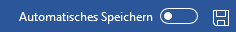 Abbildung  Erste AbbildungUm ein Worddokument komplett zu aktualisieren, kann man alles markieren, Rechtsklick und „Felder aktualisieren“ auswählen. Dann werden Literaturverzeichnis, Abbildungsverzeichnisse und alles andere neu berechnet. Das kann in großen Dokumenten und besonders bei vielen Quellen (so ab 100 Quellen wird’s langsamer, bis 360 Quellen habe ich aber noch nie einen Absturz gehabt) etwas dauern. Hier ist Geduld gefragt.Statt das Dokument zu Drucken und dabei den Windows PDF-Drucker auszuwählen, sollte man zum Export als PDF das Dokument speichern und dabei das Format PDF auswählen.Damit die Bilder nicht unscharf werden, sollte man in folgendem Menü die höchste Bildqualität auswählen: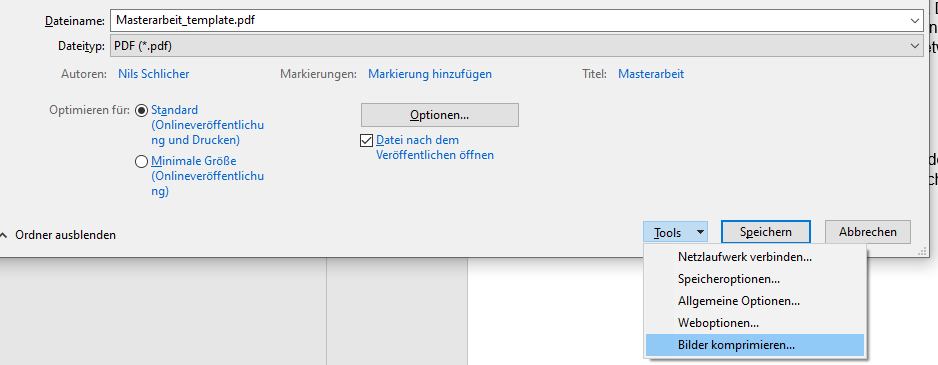 UmsetzungFazit und AusblickSchlüsselWerta1b2